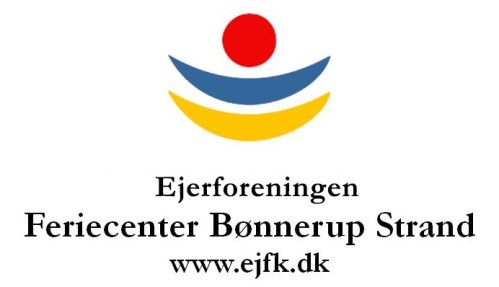 Vedr.: Generalforsamling d.  19.03.2022 i Bønnerup TILMELDING Af hensyn til opstilling beder vi venligst om tilmelding til APS og Ejerforeningens generalforsamling, senest den 12. marts 2022 kl. 13.00 Lejlighed nr._________ Deltager på generalforsamlingen med antal personer: ________   (max 2) Navn:_________________________ tlf.nr. ___________ 	email. adr. ___________________________ Tilmelding sendes til mail:      nerisa.pedersen@danland.dk Indsendes inden d. 12.03.2022 